Spelling Test: Year 5 
Given: 19.1.22
Test: 25.1.22
Rule: High Frequency WordsSpelling test: Year 5Given: 19.1.22
Test: 25.1.22
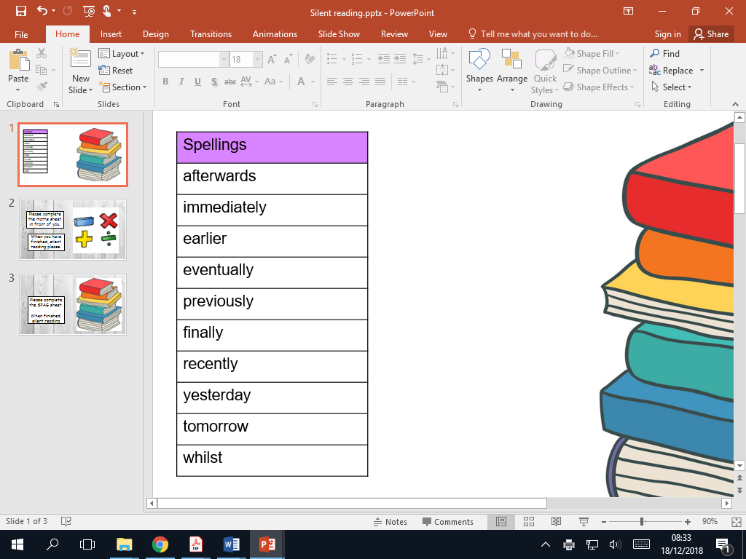 Spelling test: Year 6Given: 19.1.22
Test: 25.1.22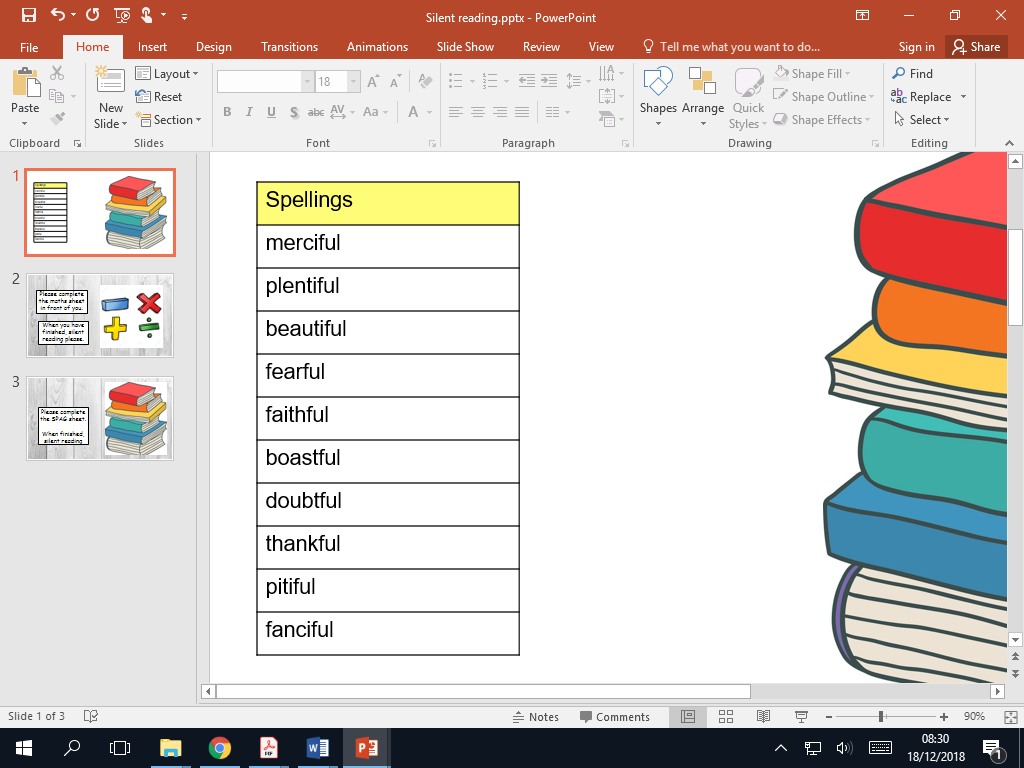 SpellingstookMondayFebruarySaturdayJulyDecember